SCHOOL DISTRICT NO. 52 (PRINCE RUPERT)PRINCE RUPERT MIDDLE SCHOOL SEISMIC PROJECTSITE LOCATION SURVEYSurvey Link:https://www.surveymonkey.com/r/7XQSJ37OrSurvey QR Code: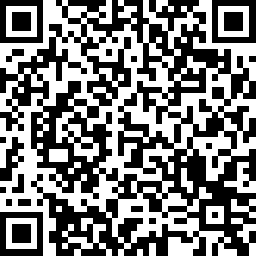 